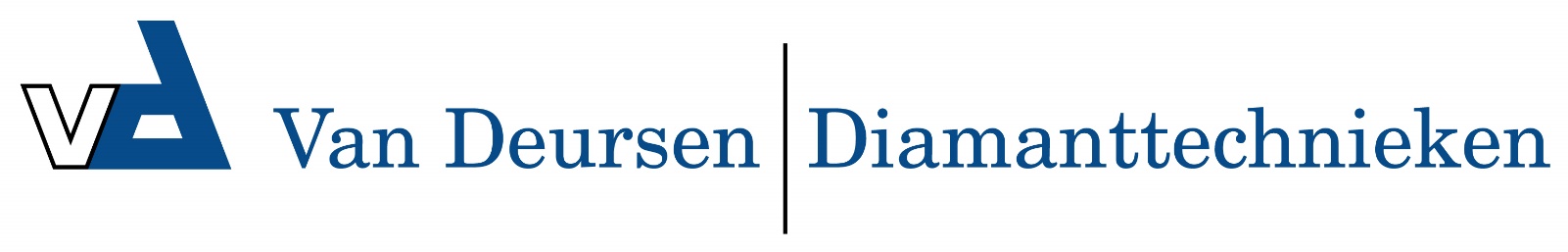 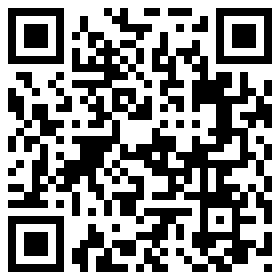 Slender Seal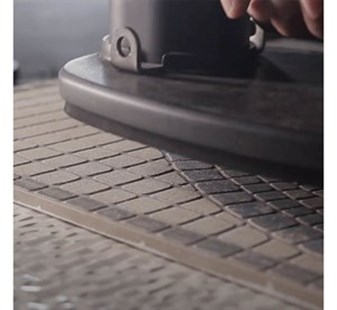 Slender Seal is een nieuw afdichtingssysteem dat op alle GRABO modellen past.Voor het heffen van oppervlakken met een langer smal oppervlak - zoals lange tegels - bestrating - op maat gesneden werkbladen.Maximale hefcapaciteit is 60kg.Artikelnummer: TP-11016